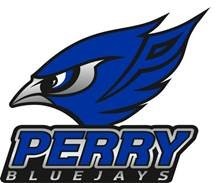 Perry Community School DistrictTeacher Leadership Application CoversheetBy Due Date:  Please return the completed application to either Mrs. Jessica Harstad, Teacher Leadership and Mentor Coordinator, or Mr. Kevin Vidergar, Director of Teaching and Learning.  A complete application includes:completed coversheet,all questions are answered,letter of application, resume, andcopy of your Personal Growth Plan.  If you would like, please include any supporting materials such as evidence of leadership via a paper or electronic portfolio or video, etc. During the process if you have any questions, feel free to contact Kevin Vidergar, Director of Teaching and Learning at kevin.vidergar@g.perry.k12.ia.us or (515) 608-2866 (cell). Perry Community School DistrictTeacher Leadership Application QuestionsPlease answer the following questions. Limit your answer to each question to a ½ page or less.What qualities and strengths do you bring to a position of teacher leadership?What do you hope to accomplish for students as a teacher leader?What are some of the ways you have served as a leader and worked to improve the learning of students in the Perry Community School District?How have you built trusting relationships with staff in your current position?  Give a specific example of a challenging situation with a colleague and how you resolved it.  Give a specific example of a time when the school and/or your team was faced with a difficult issue and you proposed a solution that was considered and implemented.  Describe the process for implementation and the outcome. Describe some of your professional growth experiences and how you are applying what you have learned to your professional practice.  In particular, describe how student learning was impacted.Please share some examples of ways you have collaborated with an instructional coach during this school year. _________________________________Date________________________________________________________________________ Applicant’s Name________________________________________________________________________Mailing Address (Street, City, State & Zip)______________________________________________________ Phone______________________________________________________ E-mail addressCheck all Teacher Leader Positions You Are Applying For.  If you are interested in more than one position, please indicate your first choice with (1), second choice with (2) and so on:________  Teacher Leadership Coordinator________  Instructional Coach________  Mentor Teacher________  Professional Learning Community LEAD